                        H. AYUNTAMIENTO DE EL LIMÓN, JALISCO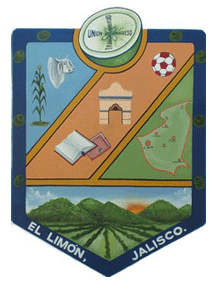                          PATRIMONIO MUNICIPAL 2018-2021                                                                                                                                              RASTRO MUNICIPAL.Nombre del resguardanteDescripción y/o características del bienNo. InventarioUbicación ValorEstado FísicoEstado FísicoEstado FísicoRastro municipalEnfriador de aguaRmp-1821-0069Rastro municipal0.00(m)(m)(m)Rastro municipalVentilador de techo S/nRastro municipal0.00(m)Rastro municipalBomba para sacar agua color rojo Rmp-1821-0065Rastro municipal0.00bajaRastro municipalElectrochoquesRmp-1821-0057Rastro municipal0.00bajaRastro municipalAturdidorRmp-1821-0053Rastro municipal1000.00(r)Rastro municipalCarro tinaS/nRastro municipal1000.00(r)Rastro municipalCarrucha manual S/nRastro municipal1000.00(r)Rastro municipalGancho acero S/nRastro municipal700.00(r)Rastro municipalHidro lavadoraRmp-1821-0061Rastro municipal1000.00(r)Rastro municipalLavamanosS/nRastro municipal1000.00(r)Rastro municipalMesa para lavadoS/nRastro municipal1500.00(r)Rastro municipalPlataforma fijaRmp-1821-0045Rastro municipal0.00 bajaRastro municipalPlataforma fija doble alturaS/nRastro municipal300.00(r)Rastro municipalPlataforma triple fijaS/nRastro municipal200.00(r)Rastro municipalPuerta guillotina resesS/nRastro municipal500.00(r)Rastro municipalPuerta guillotina cerdos S/nRastro municipal500.00(r)Rastro municipalSierra tipo sable marca Urrea mod. Ss950Rmp-1821-0049Rastro municipal1500.00(r)Rastro municipalCarrucha área resesS/nRastro municipal1000.00(r)Rastro municipalPerchero 19 ganchosS/nRastro municipal500.00(r)Rastro municipalPerchero 5 ganchosS/nRastro municipal250.00(r)Rastro municipalPerchero 8 ganchosS/nRastro municipal300.00(r)Rastro municipalPuerta giratoria sala matanza de resesS/nRastro municipal2000.00(r)Rastro municipal(1) carretillas para transporte de canales por monorrielS/nRastro municipal100.00(r)Rastro municipalcarruchas área cerdosS/nRastro municipal0.00(m)Rastro municipalSolera para monorrielS/nRastro 250.00(r)Rastro municipal(1) mesa para destazar porcinos S/nRastro municipal1500.00(r)Rastro municipal(2) lavamanos para área de sacrificiosS/nRastro municipal(r)Rastro municipal(5) ganchos con rola para canales de bovinoS/nRastro municipal1000.00(r)Rastro municipal1 banco de inspección de cabezas c/ganchos6S/nRastro municipal150.00(r)Rastro municipal1 banco de inspección de viserasS/nRastro municipal1000.00(r)Rastro municipal1 cuchillos S/nRastro municipal100.00(r)Rastro municipal1 chairaS/nRastro municipal100.00(r)Rastro municipal1 guantes de aceroS/nRastro municipal200.00(r)Rastro municipal1 mandilS/nRastro municipal200.00(r)Rastro municipal1 botasS/nRastro municipal300.00(r)Rastro municipalAnaquel de metal de 5 charolas color gris Rmp-1821-0041Rastro municipal100.00(r)Rastro municipalBomba color roja marca siemens Rmp-1821-0065Rastro municipal0.00bajaRastro municipalBomba color azul marca ideal Rmp-1821-0033Rastro municipal 0.00bajaRastro municipalSello rastro municipal el limón Rmp-1821-0008Rastro municipal50.00(r)Rastro municipalSello de aprobado e inspeccionado municipio de el limón jalisco Rmp-1821-0004Rastro municipal200.00(r)Rastro municipal4 sillas de metal color negro con forros de platicoS/nRastro municipal100.00(r)Rastro municipalEscritorio de metal con base de madera de 2 Rmp-1821-0039Rastro municipal 100.00(r)Rastro municipalSilla de 5 ruedas de metal color verde con forros de tela Rmp-1821-0034Rastro municipal100.00(r)Rastro municipalMesa inoxidable placa de ¼ 1.22*2mts/70cm de ancho Rastro municipal(r)Rastro municipalBomba de agua  RMP-1821-0005Rastro municipal(b)Rastro municipal Tinaco de 250 litros RMP-1821-0001Rastro municipal(b)